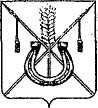 АДМИНИСТРАЦИЯ КОРЕНОВСКОГО ГОРОДСКОГО ПОСЕЛЕНИЯКОРЕНОВСКОГО РАЙОНАПОСТАНОВЛЕНИЕот 12.03.2024   		                                                  			  № 336г. КореновскО назначении публичных слушаний по вопросу обсуждения проекта Правил благоустройства территории Кореновского городского поселения Кореновского районаВ целях соблюдения прав жителей Кореновского городского поселения Кореновского района, в соответствии со статьей 28 Федерального закона                         от 6 октября 2003 года № 131-ФЗ «Об общих принципах организации местного самоуправления в Российской Федерации», с решением Совета Кореновского городского поселения Кореновского района от 28 апреля 2021 года № 180 «Об утверждении Положения о порядке организации и проведения публичных слушаний, общественных обсуждений в Кореновском городском поселении  Кореновского района» (с изменениями от 25 августа 2021 года № 216,                              от 26 октября 2022 года № 340), Уставом Кореновского городского поселения Кореновского района, администрация Кореновского городского поселения Кореновского района п о с т а н о в л я е т:1. Назначить публичные слушания по вопросу обсуждения проекта Правил благоустройства территории Кореновского городского поселения Кореновского района. 2. Назначить время и место проведения публичных слушаний по вопросу обсуждения проекта Правил благоустройства территории Кореновского городского поселения Кореновского района на 08 апреля 2024 года                                 в 16.00 часов по адресу: Кореновский район, город Кореновск, улица                       Мира, 126а, кабинет 1. 3. Создать и утвердить состав комиссии по подготовке и проведению публичных слушаний по вопросу обсуждения проекта Правил благоустройства территории Кореновского городского поселения Кореновского района (далее Комиссия) (прилагается).4. Отделу жилищно-коммунального хозяйства, благоустройства и транспорта администрации Кореновского городского поселения Кореновского района (Гребенев):4.1. Опубликовать проект Правил благоустройства территории Кореновского городского поселения Кореновского района на официальном сайте администрации Кореновского городского поселения Кореновского района в информационно- телекоммуникационной сети «Интернет».4.2. Опубликовать извещение о назначении публичных слушаний в газете «Кореновские вести».4.3. Обеспечить опубликование заключения о результатах публичных слушаний в газете «Кореновские вести».5. После завершения публичных слушаний Комиссии подготовить заключение о результатах публичных слушаний и представить его вместе с протоколом публичных слушаний главе Кореновского городского поселения Кореновского района.6. Общему отделу администрации Кореновского городского                        поселения Кореновского района (Козыренко) официально                           опубликовать настоящее постановление и обеспечить его размещение                          на официальном сайте администрации Кореновского городского                      поселения Кореновского района в информационно- телекоммуникационной сети «Интернет».7. Контроль за выполнением настоящего постановления возложить на заместителя главы Кореновского городского поселения С.Г. Чепурного.8. Постановление вступает в силу после его официального опубликования.Исполняющий обязанности главыКореновского городского поселенияКореновского района					                              Я.С. СиницынаСОСТАВкомиссии по подготовке и проведению публичных слушаний по вопросу обсуждения проекта Правил благоустройства территории Кореновского городского поселения Кореновского районаНачальник отдела жилищно-коммунального хозяйства, благоустройства и транспорта администрации Кореновского городского поселения Кореновского района                                                        Ю.Н. ГребеневПРИЛОЖЕНИЕУТВЕРЖДЕНпостановлением администрацииКореновского городского поселенияКореновского районаот 12.03.2024 № 336Чепурной Сергей Гаврилович- заместитель главы Кореновского городского поселения Кореновского района, председатель комиссии;ГребеневЮрийНиколаевич- начальник отдела жилищно-коммунального хозяйства, благоустройства и транспорта администрации Кореновского городского поселения Кореновского района, заместитель председателя комиссии;   Шамрай Татьяна Викторовна- главный специалист отдела жилищно-коммунального хозяйства, благоустройства и транспорта администрации Кореновского городского поселения Кореновского района, секретарь комиссии;      Члены комиссии:Члены комиссии:Бурдун Евгений Евгеньевич- председатель постоянной комиссии по вопросам правопорядка и законности Совета Кореновского городского поселения Кореновского района;БерезовскаяАллаИвановна- начальник отдела архитектуры и градостроительства администрации Кореновского городского поселения Кореновского района;ЖабинаВикторияГеннадьевна- начальник юридического отдела администрации Кореновского городского поселения Кореновского района;Пшонкина Екатерина Александровна- начальник отдела строительства администрации Кореновского городского поселения Кореновского района.